Front Elevation                                                                                                       Side Elevation										Rear ElevationGround Floor Plan							1st Floor Plan 										1 Point Perspective Sketch								Exploded View of Kitchen/Bathroom/Living room/Bedroom (Choose one to complete) 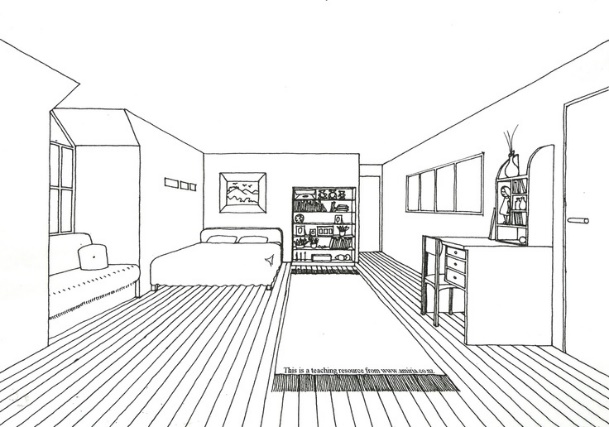 